Кемістігі бар баланың кемістігі болуы міндетті емес.                               Л. С. Выготский«Инклюзивті білім беру: қажеттілік пен мүмкіндіктер. Ақыл-ой  операцияларын қалыптастыру бойынша жұмыстың ерекшеліктері»қалалық семинарГородской семинар«Инклюзия без границ: практическая реальность. Особенности работы над формированием мыслительных операций у детей с ООП»Өткізу күні/ Дата проведения: 30.04.2024 жӨткізу уақыты/ Время проведения:15.00 Өткізетін орны/ Место проведения: «Қ.Мақпалеев атындағы ЖОМ» КММ(Гагарин көшесі, 58)/КГУ «СОШ им. К. Макпалеева (улица Гагарина, 58)Модератор: Ш.С.Нұрахметова, әдіскер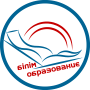 Павлодар қаласы білім беру бөлімінің әдістемелік кабинеті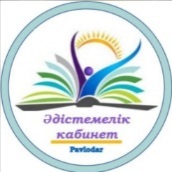 «Бекітемін»Әдістемелік кабинетініңмеңгерушісіСипатова А.Ш.                                               «30» сәуір  2024 ж.№Уақыты/ВремяМазмұныТегі, аты-жөні/ ФИО выступающегоПленарная частьПленарная частьПленарная частьПленарная часть115.00-15.0515.05-15.1515.15-15.2515.30-16.00Алғы сөз / Приветственное слово «Инклюзивті ортада ерекше қажеттіліктері бар балалардың ойлауын қалыптастыру»/«Формирование мышления у детей с ООП в инклюзивной среде»Шекарасыз қосу: практикалық шындық/Инклюзия без границ: практическая реальностьОйын «Әр баланың құқығы бар»/Игра «Каждый ребенок имеет право»Ш.С.Нұрахметова Ахметова Сания Мухаметгалиевна специальный педагог КГУ «Специалиальная школа-интернат №4»Шарымбаева Ж.Ж.ЗРУРКофтанюк И.И.Косыгина И.В.                                          Шеберлік сағаттары/мастер -классы                                          Шеберлік сағаттары/мастер -классы                                          Шеберлік сағаттары/мастер -классы                                          Шеберлік сағаттары/мастер -классы2.16.05-16.25«Логопедиялық ассортимент»/«Логопедическое ассорти»Калиева А.Е.Логопед школы2.16.05-16.25«Олар түсінгісі келеді»/«Они хотят чтобы их понимали»Забегалина А.А.,учитель биологииМукушева А.Х.,учитель математики2.«Ағылшын тілі сабағында СТО бар балаларды оқытудың интерактивті әдістері»/«Интерактивные приемы обучения детей с ОПП на уроках английского языка»Бимурза Н.Р.,учитель английского языка2.«Инклюзивті білім беруді дамытудың қазіргі заманғы тәсілдері мен перспективалары»Жалпакпасова А.Ж.Хасенова М.А.,учителя начальных классов2.«Ыстық стенд, киізбен жұмыс» «Подставка под горячее, работа с фетром»Рахимова А.К,учитель художественного труда.316.25-16.35Инклюзия бөлмесіне бару/Посещение кабинета инклюзииКосыгина И.В.Психолог школы416.35-16.50Концерттік бағдарламаКонцертная программаПетрова Т.С.516.50-17.00Рефлексия Ашық микрофон / открытый микрофонМодераторларМодераторы